ЈЕДНАЧИНЕ - вежбање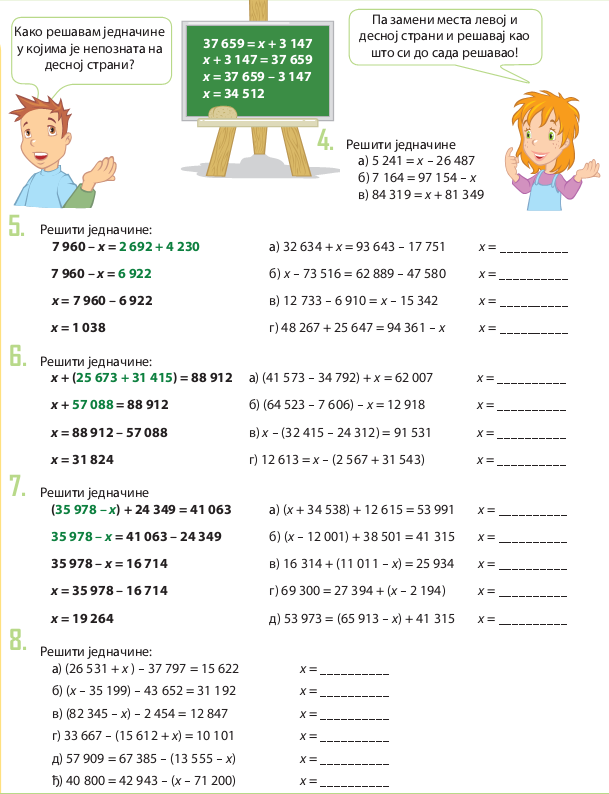 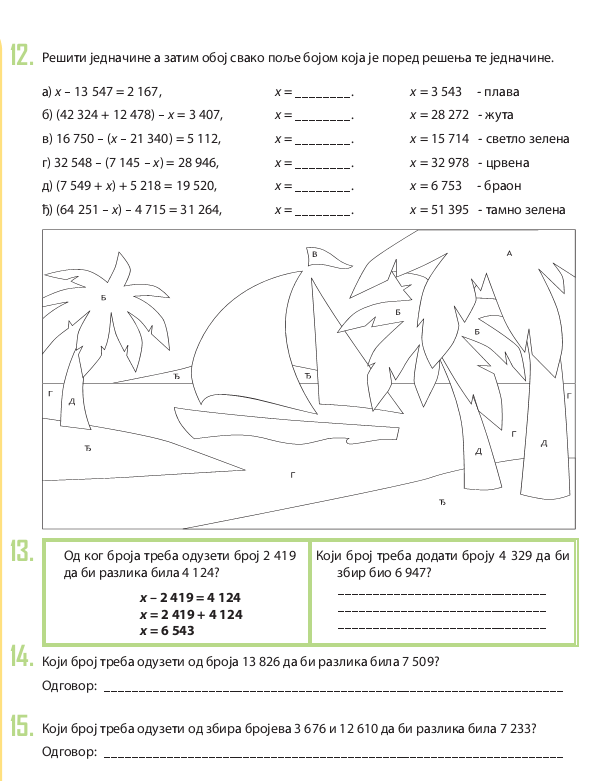 